INDICAÇÃO Nº 1256/2022    Assunto: Solicita ao Prefeito Municipal, execução da poda de árvore, localizada na Rua Pedro Rabechi, próxima ao n° 190 - Terras de Savion, conforme especifica.Senhor Presidente:Este vereador foi procurado por moradores, a fim de contribuir para solucionar este problema intervindo junto ao departamento competente da municipalidade.A árvore se apresenta alta, sem nenhuma indicação de manutenção, com seus galhos voltados a fiação elétrica e seu tronco inclinado à rua, assim ocasionando perigo. (Conforme fotos em anexo). Tal medida se faz necessária, preventiva e de segurança, pois os moradores solicitam melhorias. INDICO, ao Sr. Prefeito Municipal, nos termos do Regimento Interno desta Casa de Leis, após ouvir o douto e soberano Plenário, que seja oficiado a Secretaria competente, execução da poda de árvore, localizada na Rua Pedro Rabechi, próxima ao n° 190 - Terras de Savion.SALA DAS SESSÕES, 19 de julho de 2022.HIROSHI BANDO 
Vereador – PSD
(Assinado Digitalmente)*Acompanha 02 (duas) fotos.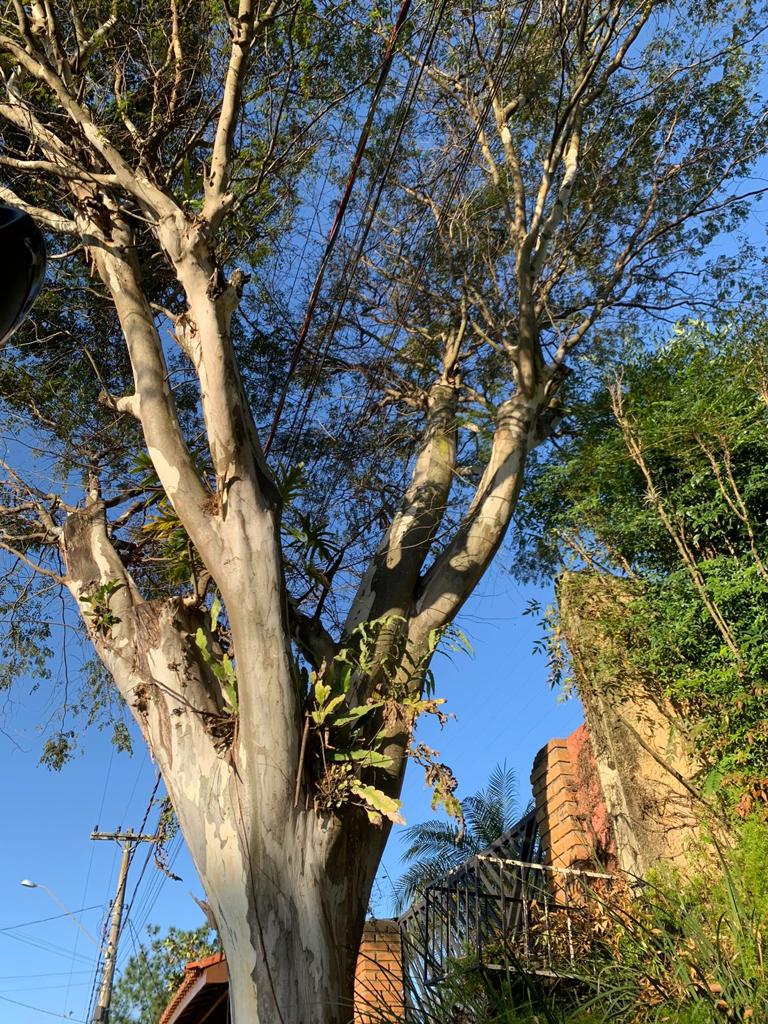 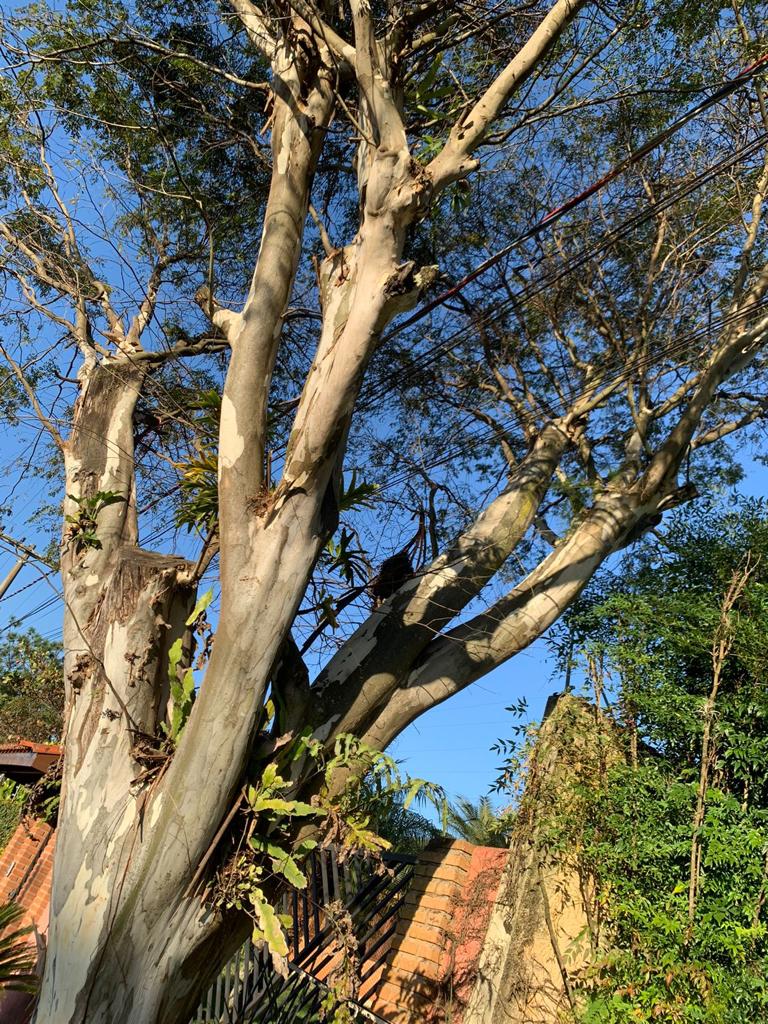 